Ф А 1.1-26-295АДМІНІСТРАТИВНЕ   ПРАВОРОБОЧА Програма  навчальної дисципліни підготовки __________перший (бакалаврський) рівень_____________галузі знань _________07 Управління і адміністрування_____________спеціальності_____________073 МЕНЕДЖМЕНТ___________________освітньої програми____________Менеджмент______________________(найменування освітньої програми)2017 рікРобоча програма навчальної дисципліни «Адміністративне право»  спеціальності 073 «Менеджмент» освітньої програми Менеджмент для студентів  ___2____ курсу.Розробники: Васильєв С.В., доцент кафедри менеджменту і адміністрування, к.ю.н., доцентРобоча програма розглянута та затверджена на засіданні кафедри менеджменту і адмініструванняПротокол від  «____»________________20__   року  № ___Зав. кафедри       __________________________          проф.___Козирєва О.В._____   Робоча програма схвалена на засіданні профільної методичної комісії з економіко-управлінських дисциплін Протокол від  «____»________________20__   року  № ___Голова профільної комісії        ______________         проф.___Немченко А.С._____   Опис навчальної дисципліниПредметом вивчення нормативної навчальної дисципліни «Адміністративне право» є управлінські відносини між органами виконавчої влади та суб’єктами підприємництва.Міждисциплінарні зв’язки: Навчальна дисципліна «Адміністративне право» пов’язана із іншими правовими дисциплінами, які викладаються для студентів освітньої програми «Менеджмент»: Цивільним, господарським, Трудовим і Договірним правом.  Інформаційний обсяг навчальної дисципліни. На вивчення навчальної дисципліни відводиться __90___ годин  __3__  кредити ЄКТС.Мета та завдання навчальної дисципліниМетою вивчення навчальної дисципліни «Адміністративне право» є  підготовка фахівців сфери управління, що працюватимуть з умовах побудови правової держави та ринкової економіки, вивчення сукупності правових норм, які регулюють суспільні відносини і формуються під час забезпечення органами виконавчої влади реалізації та захисту прав, свобод і законних
інтересів фізичних і юридичних осіб, а також у процесі державного управління економічним, соціально-культурним та адміністративно-політичним будівництвом у державі.Основними завданнями навчальної дисципліни «Адміністративне право» є формування у майбутніх фахівців знань про:   сутність адміністративного права, його зв'язок з державним управлінням;	чинне адміністративне законодавство;функції та принципи державного управління;систему виконавчої влади, правове положення суб'єктів, що її здійснюють;форми та методи державного управління;поняття та види адміністративного примусу та адміністративної відповідальності;поняття та принципи адміністративного процесу, його структуру;способи забезпечення законності;спеціальні адміністративно-правові режими;особливості галузевого та міжгалузевого управління.Компетентності та результати навчання Дисципліна «Адміністративне право» забезпечує набуття здобувачами вищої освіти компетентностей: інтегральна:Здатність розв’язувати типові та складні спеціалізовані задачі та практичні проблеми у професійній управлінській діяльності із застосуванням положень, теорій та методів математичних, соціально-економічних та юридичних наук; інтегрувати знання та вирішувати складні питання, формулювати судження за недостатньої або обмеженої інформації; ясно і недвозначно доносити свої висновки та знання, розумно їх обґрунтовуючи, до фахової та не фахової аудиторії.загальні:–  здатність до абстрактного мислення, аналізу та синтезу; – здатність вчитися і бути сучасно навченим;– здатність діяти соціально відповідально та громадянсько свідомо;– здатність використовувати у професійній діяльності знання нормативно-правових, законодавчих актів України;– здатність забезпечити захист інтересів суб’єкта господарської діяльності у підприємницьких правовідносинах;спеціальні:– знання та розуміння предметної області та розуміння професії;– здатність застосовувати знання у практичних ситуаціях;– здатність використовувати на практиці навички захисту інтересів підприємства в органах влади;– здатність складати необхідні процесуальні документи.У результаті вивчення навчальної дисципліни здобувач освіти повинен знати: сутність адміністративного права, його зв'язок з державним управлінням;	чинне адміністративне законодавство;функції та принципи державного управління;систему виконавчої влади, правове положення суб'єктів, що її здійснюють;форми та методи державного управління;поняття та види адміністративного примусу та адміністративної відповідальності;поняття та принципи адміністративного процесу, його структуру;способи забезпечення законності;спеціальні адміністративно-правові режими;особливості галузевого та міжгалузевого управління.вміти:тлумачити та застосовувати чинне адміністративне законодавство;правильно використовувати в практичній діяльності методи державного управління;готувати акти державного управління та приймати управлінські рішення, юрисдикційні та інші акти;	здійснювати функції щодо забезпечення законності й державному управлінні, при розгляді оправ про адміністративні правопорушення.володіти:загальною термінологією адміністративного права;вмінням аналізувати зміст законодавчих актів у сфері адміністративно-правових відносин;навичками складання процесуальних документів;правилами розв’язання спорів із органами влади;вмінням захищати інтереси підприємства в органах влади.Структура навчальної дисципліниЗміст програми навчальної дисципліниЗмістовий модуль 1. Державне управління і адміністративне правоТема 1 Державне управління і виконавчаУправління як соціальна явище. Соціальне управління. Ознаки соціального управління. Біологічне управління. Державне управління та його характерні риси.Принципи державного управління. Співвідношення виконавчої влади, державного управління та адміністративного права. Адміністративне законодавство. Державне управління в умовах проведення а Україні адміністративної реформи.Адміністративне право як галузь права. Предмет адміністративного права. Метод адміністративного права. Особливості адміністративно-правового регулювання управлінських відносин.Суб'єкт управління. Об'єкт управління. Адміністративне нормотворення. Адміністративне розпорядництво. Адміністративні засоби правоохоронного характеру.Система адміністративного права. Загальна частина адміністративного права. Особлива частина адміністративного права. Адміністративне право та інші галузі права Наука адміністративного права.Тема 2. Адміністративно-правові відносиниПоняття, види та особливості адміністративно-правових норм. Дія адміністративно-правових норм. Структура адміністративно-правових норм.Джерела адміністративного права. Конституція України – основне джерело адміністративного права. Кодекс України про адміністративні правопорушення – особливе джерело адміністративного права.Систематизація адміністративного права. Кодифікація. ІнкорпораціяПоняття адміністративно-правових відносин. Ознаки адміністративно-правових відносин. Види адміністративно-правових відносин. Суб'єкти адміністративно-правових відносин. Адміністративна правоздатність та дієздатність суб'єктів. Об'єкти адміністративно-правових відносин. Зміст адміністративних правовідносин. Юридичні факти.Тема 3. Громадяни як суб'єкти адміністративного праваГромадяни – найбільша група суб’єктів адміністративних відносин. Основи адміністративно-правового статусу громадян України. Комплекс прав та обов’язків. Гарантії реалізації прав та обов’язків. Адміністративна правоздатність громадян. Адміністративна дієздатність громадян. Права та обов’язки громадян у сфері виконавчої влади. Звернення громадян: пропозиція, зауваження, заява, скарга. Адміністративно-правовий статус громадян та осіб без громадянства.Правовий статус юридичних осіб в адміністративному праві. Юридичні особи публічного права. Державна реєстрація юридичних осіб. Поняття об'єднань громадян. Види об'єднань громадян. Політична партія. Громадська організація. Класифікація об'єднань громадян. Характерні ознаки об'єднань громадян. Адміністративно-правовий статус об'єднань громадян. Вимоги до статуту (положення) об'єднань громадян. Легалізація та правосуб'єктність об'єднань громадян. Відповідальність об'єднань громадян за правопорушення.Тема 4. Органи виконавчої влади як суб'єкти адміністративного праваПоняття органів виконавчої влади. Ознаки органів виконавчої влади. Правове становище. Класифікація органів виконавчої влади. Система органів виконавчої влади. Особливість побудови та функціонування органів виконавчої влади (розпорядництво, підпорядкованість, підконтрольність, підзвітність, координація).Правове становище Кабінету Міністрів України. Центральні органи виконавчої влади (міністерство, державний комітет (державна служба), центральний орган виконавчої влади зі спеціальним статусом). Урядові органи державного управління (департаменти, інспекції, служби). Органи виконавчої влади Автономної республіки Крим. Місцеві державні адміністрації (обласні державні адміністрації, міські державні адміністрації міст Києва та Севастополя, районні державні адміністрації).Поняття державної служби в Україні. Основні принципи державної служби. Етика поведінки державного службовця. Правове регулювання державної служби. Основні завдання та функції Головного управління державної служби України.	Поняття посади та, посадової особи. Види державних службовців: допоміжний (технічний) персонал, спеціалісти, посадові особи та інші. Обов'язки державних службовців. Проходження державної служби. Категорії посад державних службовців. Ранги державних службовців. Відставка державних службовців. Особливості припинення державної служби. Відповідальність державних службовців.Тема 5. Форми і методи державного управлінняПоняття «форми державного управління». Правові форми державного управління. Неправові форми державного управління. Видання нормативних актів управління. Видання індивідуальних (ненормативних, адміністративних) актів управління. Проведення організаційних заходів. Здійснення матеріально-технічних операцій.Поняття правових актів державного управління. Ознаки та юридичне значення актів управління. Незаконність актів управління. Класифікація актів державного управління. Акти Президента України. Акти Кабінету Міністрів України. Акти центральних органів виконавчої влади. Акти місцевих органів виконавчої влади. Акти органів місцевого самоврядування.Вимоги до правових актів управління. Вимоги загального характеру. Спеціально-юридичні вимоги. Організаційно-технічні вимоги. Дія актів державного управління. Зміна, припинення, зупинення та скасування актів управління. Адміністративний договір як форма державного управління.Поняття адміністративно-правових методів управління. Характерні риси методів управління. Види адміністративно-правових методів. Загальні та спеціальні методи управління. Наукові і ненаукові. Державні і громадські. Прямого і непрямого впливу, демократичні і диктаторські. Адміністративні і економічні. Методи переконання та примусу.Змістовий модуль 2. Адміністративний процес і адміністративна відповідальністьТема 6. Адміністративна відповідальністьПоняття адміністративної відповідальності. Основні риси адміністративної відповідальності. Законодавчі основи адміністративної відповідальності. Підстави адміністративної відповідальності. Адміністративне правопорушення (проступок) та його ознаки. Склад адміністративного правопорушення. Об'єкт адміністративного правопорушення. Об'єктивна сторона адміністративного правопорушення. Суб'єктивна сторона адміністративного правопорушення. Суб'єкт адміністративного правопорушення.Загальні правила накладення адміністративного стягнення. Обставини, що пом’якшують відповідальність за адміністративне правопорушення.  Обставини, що пом'якшують відповідальність за адміністративне правопорушення. Строки притягнення до адміністративної відповідальності. Адміністративна відповідальність юридичних осіб.Дисциплінарна відповідальність. Підстави дисциплінарної відповідальності.Тема 7. Адміністративно-процесуальна діяльністьПоняття адміністративного процесу. Характерні ознаки адміністративного процесу. Мета й завдання адміністративного процесу. Суб’єкти адміністративного процесу. Учасники адміністративного процесу. Принципи адміністративного процесу. Структура адміністративного процесу. Характеристика окремих адміністративних проваджень. Юрисдикційні та неюрисдикційні адміністративні провадження.  Нормотворчі, правозастосовні, установчі адміністративні провадження. Стадії адміністративно-процесуальної діяльності. Адміністративна юрисдикція. Поняття адміністративної юстиції.Тема 8. Провадження в справах про адміністративні правопорушенняЗавдання і порядок провадження в справах про адміністративні правопорушення. Засоби забезпечення провадження у справах про адміністративні правопорушення.Доставляння порушника. Привід порушника. Адміністративне затримання. Особистий огляд і огляд речей. Вилучення речей і документів. Порушення справи про адміністративне правопорушення. Розгляд справи про адміністративне правопорушення і винесення по справі постанови. Оскарження або опротестування постанови по справі про адміністративне правопорушення. Виконання постанови про накладення адміністративного стягнення. Органи (посадові особи), уповноважені розглядати справи про адміністративні правопорушення. Підвідомчість справ про адміністративні правопорушення.Тема 9. Державний нагляд за дотриманням законівПоняття режиму законності і дисципліни в державному управлінні Гарантії законності в державному управлінні. Загальна характеристика способів забезпечення законності і дисципліни в державному управлінні. Контроль – основний засіб забезпечення законності і дисципліни в державному управлінні. Напрями здійснення контролю у сфері державного управління. Стадії контрольної діяльності Принципи контролю. Органи, які здійснюють контроль, та їх повноваження. Сфери контролю. Форми проведення контролю. Прокурорський нагляд за законністю у державному управлінні: Громадський контроль. Органи державного нагляду у сфері господарювання та їх повноваження.Тема 10. Державне управління у сфері фармаціїЗаконодавча основа діяльності у сфері обігу лікарських засобів. Повноваження органів державної влади у сфері обігу лікарських засобів. Міністерство охорони здоров’я. Державна інспекція лікарських засобів. Ліцензування фармацевтичної діяльності. Створення, розробка, державна реєстрація лікарських засобів. Державний нагляд у сфері обігу лікарських засобів.Теми лекційПлан лекційЗмістовий модуль 1. Державне управління і адміністративне правоТема 1. Державне управління і виконавча владаПоняття і види управління.Сутність державного управління.Функції виконавчої влади.Тема 2. Адміністративно-правові відносиниПоняття адміністративно-правових відносин.Підстави виникнення адміністративно-правових відносин.Особливості адміністративно-правових відносин.Види адміністративно-правових відносин.Тема 3. Громадяни і юридичні особи як суб’єкти адміністративного праваПравовий статус громадян.Дієздатність і деліктоздатність.Правовий статус юридичних осіб.Реєстрація юридичних осіб.Тема 4. Органи влади як суб’єкти адміністративного праваСистема органів влади в Україні.Функції органів виконавчої влади.Державна служба.Правовий статус державних службовців.Тема 5. Форми і методи державного управлінняФорми державного управління.Правові акти державного управління.Методи державного управління.Змістовий модуль 2. Адміністративний процес і адміністративна відповідальністьТема. 6. Адміністративна відповідальність Адміністративне правопорушення.Поняття адміністративної відповідальності.Ознаки адміністративної відповідальності.Адміністративне стягнення.Тема 7. Адміністративно-процесуальна діяльністьПоняття адміністративного процесу.Види адміністративних проваджень.Адміністративна юрисдикція.Окремі види неюрисдикційних проваджень.Тема 8. Провадження у справах про адміністративні правопорушенняЗавдання та порядок провадження у справах про адміністративні правопорушення.Учасники провадження у справах про адміністративні правопорушення.Стадії провадження у справах про адміністративні правопорушення.Адміністративно-процесуальні документи.Тема 9. Державний нагляд за дотриманням законівСистема органів державного нагляду.Повноваження органів державного нагляду.Види контрольно-наглядових заходів.Порядок здійснення контрольно-наглядових заходів.Тема 10. Державне управління у сфері обігу лікарських засобівОргани державної влади, які здійснюють державне управління у сфері обігу лікарських засобівЛіцензування фармацевтичної діяльності.Перевірка дотримання ліцензійних умов.Теми семінарських занятьПлани семінарських занятьТема 1. Громадяни як суб’єкти адміністративного праваЦіль заняття: формування системи знань щодо правового статусу громадян в адміністративному праві України.Право- і дієздатність громадян.Деліктоздатність громадян. Особливості правового статусу громадян в адміністративному праві.Тема 2. Юридичні особи як суб’єкти адміністративного праваЦіль заняття: формування системи знань щодо правового статусу юридичних осіб в адміністративному праві України.Правовий статус юридичних осіб.Види юридичних осіб.Державна реєстрація юридичних осіб.Тема 3. Державний нагляд за дотриманням законівЦіль заняття: формування системи знань щодо порядку діяльності і повноважень наглядових органів державної влади. Система органів державного нагляду.Повноваження органів державного нагляду.Види контрольно-наглядових заходів.Порядок здійснення контрольно-наглядових заходів.Теми практичних занятьПлан практичних занять Змістовий модуль 1. Державне управління і адміністративне правоТема 1. Державне управління і виконавча владаЦіль заняття: формування знань про систему органів державної виконавчої влади в Україні.Поняття і види управління.Сутність державного управління.Функції виконавчої влади.Тема 2. Адміністративно-правові відносиниЦіль заняття: визначення системи адміністративно-правових відносин в Україні.Поняття адміністративно-правових відносин.Підстави виникнення адміністративно-правових відносин.Особливості адміністративно-правових відносин.Види адміністративно-правових відносин.Тема 3. Органи влади як суб’єкти адміністративного праваЦіль заняття: надання загальної характеристики системі органів влади Система органів влади в Україні.Функції органів виконавчої влади.Державна служба.Правовий статус державних службовців.Тема 4. Форми і методи державного управлінняЦіль заняття: встановлення форм і методів державного управління.4.1.Форми державного управління.4.2. Правові акти державного управління.4.3. Методи державного управління.Змістовий модуль 2. Адміністративний процес і адміністративна відповідальністьТема. 5. Адміністративна відповідальність Ціль заняття: встановлення підстав і порядку притягнення особи до адміністративної відповідальності.5.1. Адміністративне правопорушення.5.2. Поняття адміністративної відповідальності.5.3. Ознаки адміністративної відповідальності.5.4. Адміністративне стягнення.Тема 6. Адміністративно-процесуальна діяльністьЦіль заняття: визначення специфіки адміністративно-процесуальної діяльності в Україні.Поняття адміністративного процесу.Види адміністративних проваджень.Адміністративна юрисдикція.Окремі види неюрисдикційних проваджень.Тема 7. Провадження у справах про адміністративні правопорушенняЦіль заняття: визначення стадій і порядку провадження у справах про адміністративні правопорушення.Завдання та порядок провадження у справах про адміністративні правопорушення.Учасники провадження у справах про адміністративні правопорушення.Стадії провадження у справах про адміністративні правопорушення.Адміністративно-процесуальні документи.Тема 8. Державне управління у сфері обігу лікарських засобівЦіль заняття: визначення специфіки державного управління у сфері обігу лікарських засобів.Органи державної влади, які здійснюють державне управління у сфері обігу лікарських засобівЛіцензування фармацевтичної діяльності.Перевірка дотримання ліцензійних умов.9. Самостійна роботаЗавдання та контроль самостійної роботиСистема адміністративного права. Загальна, спеціальна та особливі частини адміністративного права.Адміністративно-правові норми. Структура адміністративно-правової норми: гіпотеза, диспозиція і санкція.Зв'язок адміністративного права із менеджментом.Роль адміністративного права в діяльності менеджера.Сутність методу адміністративно-правового регулювання.Взаємодія адміністративного права з іншими галузями права.Особливості адміністративно-правових норм.Структура адміністративно-правової норми.Реалізація норм адміністративного права.Зв'язок між нормою, інститутом та галуззю адміністративного права.Система адміністративного права України.Структура адміністративно-правової норми: гіпотеза, диспозиція і санкція.Зв’язок адміністративного права із менеджментом.Роль адміністративного права в діяльності менеджера. Характеристика суб’єктів адміністративно-правових відносин.Правовий статус громадян як суб’єктів  адміністративно-правових відносин.Система органів державної виконавчої влади в Україні.Правовий статус органів державної виконавчої влади як суб’єктів адміністративно-правових відносин.Органи місцевого самоврядування як суб’єкти адміністративно-правових відносин.Види юридичних фактів: правомірні та неправомірні дії, події. Значення юридичних фактів для адміністративно-правових відносин. Класифікація адміністративно-правових відносин.Адміністративно-правові відносини у сфері обігу лікарських засобів.Юридичні особи приватного права як суб’єкти адміністративно-правових відносин. Об'єднання громадян як суб’єкти адміністративного права.Політичні партії як суб’єкти адміністративного права.Громадські організації як суб’єкти адміністративного права. Порядок утворення та державної реєстрації політичних партій та громадських організацій. Підстави примусового припинення діяльності громадських об’єднань.Юридичні особи приватного права як суб’єкти адміністративного права.Правовий статус громадян як суб’єктів  адміністративного права.Юридичні особи як суб’єкти адміністративного права.Об'єднання громадян як суб’єкти адміністративного права.Політичні партії як суб’єкти адміністративного права.Громадські організації як суб’єкти адміністративного права. Порядок утворення та державної реєстрації політичних партій та громадських організацій. Підстави примусового припинення діяльності об'єднань громадян.Правовий статус органів державної виконавчої влади як суб’єктів адміністративного права.Органи місцевого самоврядування як суб’єкти адміністративного права.Правовий статус міністерств.Правовий статус державних комітетів.Правовий статус державних інспекцій.Правовий статус місцевих органів виконавчої влади.Правовий статус органів місцевого самоврядування.Центральні органи виконавчої влади зі спеціальним статусом.Відносини місцевих органів державної влади із органами місцевого самоврядування.Призначення керівників органів державної влади.Призначення посадових осіб в органах державної влади.10. Методи, методики та технології навчанняУ ході викладанні дисципліни «Адміністративне право» використовуються такі методи та технології навчання:методи навчання: прагматичні, репродуктивні, проблемні; проблемні лекції, лекції-дискусії; семінар запитань і відповідей, семінар – розгорнута бесіда, семінар – колективне читання, семінар-дискусія, семінар – «мозковий штурм»; методики: методи організації та здійснення навчально-пізнавальної діяльності, методи контролю ефективності навчально-пізнавальної діяльності, методи стимулювання навчально-пізнавальної діяльності.технології навчання: особистісно орієнтована технологія духовно-морального ставлення особистості. 11. Методи контролюПід час викладання навчальної дисципліни «Адміністративне право» використовуються такі методи контролю, як опитування, тестові питання, творчі питання, контроль знань за змістовим модулем та підсумковий модульний контроль.Форма підсумкового контролю успішності навчання: оцінка. Схема нарахування та розподіл балів14. Методичне забезпеченняДисципліна забезпечена:1. Текстами лекцій згідно структурі залікового модулю.2. Методичними рекомендаціями для самостійного вивчення дисципліни.3. Методичними рекомендаціями щодо виконання практичних робіт з дисципліни.4. Комплексом тестових і практичних завдань для проведення поточного і підсумкового контролю з модулів15. Рекомендована літератураОсновна1. Авер'янов В. Б. Адміністративне право України. Академічний курс : [підручник] / 
В. Б. Авер’янов. – К. : Вид-во «Юридична думка», 2007. – 592 с.2. Авер’янов В. Б. Права громадян у сфері виконавчої влади: адміністративно-правове забезпечення реалізації та захисту : [монографія] / В. Б. Авер’янов. – К. : Наукова думка. – 2007. – 586 с.3. Битяк Ю. П. Адміністративне право України : [підручник] / Ю. П. Битяк. – Х. : Право, 2000. – 520 с.4. Комзюк А. Т. Адміністративна відповідальність в Україні : [навч. пос.] / А. Т. Комзюк. – Х. : Вид-во УВС, 1998. – 240 с.5. Конституція України. Основний Закон України від 28 червня 1996 р. // Відомості Верховної Ради України. – 1996. – № 30. – Ст. 1416. Кодекс України про адміністративні правопорушення: чинне законодавство зі змінами і доповненнями на 1 березня 2010 року: (Відповідає офіційному тексту). –  К., 2010. – 206 с.Допоміжна1. Мельник, А. Ф. Державне управління : навч. посіб. / А. Ф. Мельник, О. Ю. Смоленський. – К. : «Знання», 2004. – 342 с.2. Карабій, Т. О. Співвідношення повноважень місцевих органів публічної влади : моногр. / Т. О. Карабій. – Ужгород, 2006. – 156 с.3. Ославський, М. Л. Виконавча влада в Україні: організаційно-правові засади : навч. посіб. / М. Л. Осмоловський. – К. : Знання, 2008. –216 с. 4. Про громадянство України : закон України від 18 січня 2001 р. // Офіційний вісник України. – 2001. – № 9. – Ст. 342.5. Про забезпечення санітарного та епідемічного благополуччя населення : закон України від 24 лютого 1994 р. // Відомості Верховної Ради України. – 1994. – № 27. – Ст. 218.6. Про звернення громадян : закон України від 2 жовтня 1996 р. // Відомості Верховної Ради України. – 1996. – № 47. – Ст. 256.7. Про державну службу : закон України від 16 грудня 1993 р. // Відомості Верховної Ради України. – 1993. – № 52. – Ст. 490. 8. Про державну податкову службу в Україні: закон України від 4 грудня 1990 р. // Відомості Верховної Ради України. – 1991. – № 6. – Ст. 37.9. Про дорожній рух : закон України від 30 червня 1993 р. // Відомості Верховної Ради України. – 1993. – № 31. – Ст. 338.10. Про місцеве самоврядування в Україні : закон України від 21 травня 1997 р. // Відомості Верховної Ради України. – 1997. – № 24. – Ст. 170.11. Про місцеві державні адміністрації : закон України від 9 квітня 1999 р. // Відомості Верховної Ради України. – 1999. – № 20–21. – Ст. 190.12. Про об’єднання громадян : закон України від 16 червня 1992 р. // Відомості Верховної Ради України. – 1992. – № 34. – Ст. 504.13. Про пожежну безпеку: закон України від 17 грудня 1993 р. // Відомості Верховної Ради України. – 1994. – № 5. – Ст. 21.14. Про порядок виїзду з України і в’їзду в Україну громадян України : закон України від 21 січня 1994 р. // Відомості Верховної Ради України. – 1994. – № 18. – Ст. 101.15. Про правовий статус іноземців та осіб без громадянства : закон України від 4 лютого 1994 р. // Відомості Верховної Ради України. – 1994. – № 23. – Ст. 162.16. Про професійні спілки, їх права та гарантії діяльності : закон України від 15 вересня 1999 р. // Відомості Верховної Ради України. – 1999. – № 45. – Ст. 397. 17. Скакун, О. Ф. Теорія держави і права : підруч. / О. Ф. Скакун. –   Харків, 2009. – 756 с.18. Стефанюк, В. Інститут адміністративної відповідальності юридичних осіб / 
В. Стефанюк, І. Голосніченко, М. Міхеєнко // Право України. – 1999. – № 9. – С. 86–94.16. Інформаційні ресурси1. http://adm.nuph.edu.ua2. http://lib.nuph.edu.ua3. www. rada.gov.ua4. www.kmu.gov.ua5. www.court.gov.ua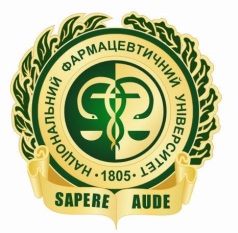 МІНІСТЕРСТВО ОХОРОНИ ЗДОРОВЯ УКРАЇНИ НАЦІОНАЛЬНИЙ ФАРМАЦЕВТИЧНИЙ УНІВЕРСИТЕТКафедра менеджменту і адмініструванняНазви змістових модулів і темКількість годинКількість годинКількість годинКількість годинКількість годинНазви змістових модулів і темденна формаденна формаденна формаденна формаденна формаНазви змістових модулів і темусього у тому числіу тому числіу тому числіу тому числіНазви змістових модулів і темусього лпсемс.р.123457Модуль 1Модуль 1Модуль 1Модуль 1Модуль 1Модуль 1Змістовий модуль 1. Державне управління і адміністративне право Змістовий модуль 1. Державне управління і адміністративне право Змістовий модуль 1. Державне управління і адміністративне право Змістовий модуль 1. Державне управління і адміністративне право Змістовий модуль 1. Державне управління і адміністративне право Змістовий модуль 1. Державне управління і адміністративне право Тема 1. Державне управління і виконавча влада822-4Тема 2. Адміністративно-правові відносини822-4Тема 3. Громадяни і юридичні особи як суб’єкти адміністративного права11344Тема 4.Органи влади як суб’єкти адміністративного права822-4Тема 5. Форми і методи державного управління822-4Змістовий модульний контроль 12-2--Разом за змістовим модулем 1451110420Змістовий модуль 2. Адміністративний процес і адміністративна відповідальність Змістовий модуль 2. Адміністративний процес і адміністративна відповідальність Змістовий модуль 2. Адміністративний процес і адміністративна відповідальність Змістовий модуль 2. Адміністративний процес і адміністративна відповідальність Змістовий модуль 2. Адміністративний процес і адміністративна відповідальність Змістовий модуль 2. Адміністративний процес і адміністративна відповідальність Тема 6. Адміністративна відповідальність822-4Тема 7. Адміністративно-процесуальна діяльність822-4Тема 8. Провадження у справах про адміністративні правопорушення1134-4Тема 9. Державний нагляд за дотриманням законів8224Тема 10. Державне управління у сфері фармації822-4Змістовий модульний контроль 22-2--Разом за змістовим модулем 2451112220Усього годин:902222640№з/пНазва темиКількістьгодинКількістьгодин№з/пНазва темиденназаочнаЗмістовий модуль 1. Державне управління і адміністративне правоЗмістовий модуль 1. Державне управління і адміністративне правоЗмістовий модуль 1. Державне управління і адміністративне правоЗмістовий модуль 1. Державне управління і адміністративне право1Державне управління і державна влада22Адміністративно-правові відносини23Громадяни і юридичні особи як суб’єкти адміністративного права34Органи влади як суб’єкти адміністративного права25Форми і методи державного управління2Змістовий модуль 2. Адміністративний процес і адміністративна відповідальністьЗмістовий модуль 2. Адміністративний процес і адміністративна відповідальністьЗмістовий модуль 2. Адміністративний процес і адміністративна відповідальністьЗмістовий модуль 2. Адміністративний процес і адміністративна відповідальність6Адміністративна відповідальність27Адміністративно-процесуальна діяльність28Провадження у справах про адміністративні правопорушення39Державний нагляд за дотриманням законів210Особливості державного управління в сфері обігу лікарських засобів2Разом22№з/пНазва темиКількістьгодинКількістьгодин№з/пНазва темиденназаочна1Громадяни як суб’єкти адміністративного права 22Юридичні особи як суб’єкти адміністративного права23Державний нагляд за дотриманням законів.2Разом:6№з/пНазва темиКількістьгодин№з/пНазва темиденнаЗмістовий модуль 1. Державне управління і адміністративне правоЗмістовий модуль 1. Державне управління і адміністративне правоЗмістовий модуль 1. Державне управління і адміністративне право1Державне управління і державна влада22Адміністративно-правові відносини23Органи влади як суб’єкти адміністративного права24Форми і методи державного управління25Змістовий модульний контроль 12Змістовий модуль 2. Адміністративний процес і адміністративна відповідальністьЗмістовий модуль 2. Адміністративний процес і адміністративна відповідальністьЗмістовий модуль 2. Адміністративний процес і адміністративна відповідальність6Адміністративна відповідальність27Адміністративно-процесуальна діяльність28Провадження у справах про адміністративні правопорушення49Особливості державного управління в сфері обігу лікарських засобів210Змістовий модульний контроль 22Разом22№з/пНазва темиКількість годинКількість годин№з/пНазва темиденназаочнаЗмістовий модуль 1. Державне управління і адміністративне правоЗмістовий модуль 1. Державне управління і адміністративне правоЗмістовий модуль 1. Державне управління і адміністративне правоЗмістовий модуль 1. Державне управління і адміністративне право1Державне управління і державна влада42Адміністративно-правові відносини43Громадяни і юридичні особи як суб’єкти адміністративного права44Органи влади як суб’єкти адміністративного права45Форми і методи державного управління4Змістовий модуль 2. Адміністративний процес і адміністративна відповідальністьЗмістовий модуль 2. Адміністративний процес і адміністративна відповідальністьЗмістовий модуль 2. Адміністративний процес і адміністративна відповідальністьЗмістовий модуль 2. Адміністративний процес і адміністративна відповідальність6Адміністративна відповідальність47Адміністративно-процесуальна діяльність48Провадження у справах про адміністративні правопорушення49Державний нагляд за дотриманням законів410Особливості державного управління в сфері обігу лікарських засобів4Разом40Поточне тестування та самостійна роботаПоточне тестування та самостійна роботаПоточне тестування та самостійна роботаПоточне тестування та самостійна роботаПоточне тестування та самостійна роботаПоточне тестування та самостійна роботаПоточне тестування та самостійна роботаПоточне тестування та самостійна роботаПоточне тестування та самостійна роботаПоточне тестування та самостійна роботаПідсумковий контрольСумаЗмістовий модуль 1Змістовий модуль 1Змістовий модуль 1Змістовий модуль 1Змістовий модуль 2Змістовий модуль 2Змістовий модуль 2Змістовий модуль 2Змістовий модуль 2Змістовий модуль 240100Т1Т2Т3Т4Т5Т6Т7Т8Т9Т10401001-61-61-61-61-61-61-61-61-61-640100